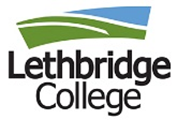 PART A – New Program OverviewComplete all fields: PART B – Justification and ImpactRequestor Name/Title: Consultations: (IPR Planning Analyst, Learning Experience Designer, Registrar, etc.) MOTION EXAMPLE:I move THAT Academic Council approve the new XXXXXXXX Program, as outlined in the attachment, effective July 1, XXXX, and provide recommendation for approval to the Lethbridge College Board of Governors and Alberta Advanced Education.NEW PROGRAM INFORMATIONNEW PROGRAM INFORMATIONNEW PROGRAM INFORMATIONNEW PROGRAM INFORMATIONProgram Name (max. 60 char.)LocationEffective Date July 1, XXXXJuly 1, XXXXJuly 1, XXXXCentreCredential TypeProgram DescriptionAdmission IntakeGeneral Admission RequirementsAll applicants must meet the general admission requirements for Lethbridge College programs, as indicated in the Admission section of this calendar.All applicants must meet the general admission requirements for Lethbridge College programs, as indicated in the Admission section of this calendar.All applicants must meet the general admission requirements for Lethbridge College programs, as indicated in the Admission section of this calendar.Academic Requirements Non-academic RequirementsProgram OutcomesAdditional NotesTotal Program CreditsTotal Instructional Hours Per Week (based on 15 week term)Instructional Hours/WeekTotal Instructional Hours Per Week (based on 15 week term)Lab Hours/WeekTotal Instructional Hours Per Week (based on 15 week term)Tutorial Hours/WeekWIL Total HoursWIL Hours Per WeekWIL Component Requirement(Required, Elective,  or Not Applicable)(Required, Elective,  or Not Applicable)(Required, Elective,  or Not Applicable)Total Instructional Hours:      Total Learning HoursPROGRAM CURRICULUMPROGRAM CURRICULUMPROGRAM CURRICULUMPROGRAM CURRICULUMPROGRAM CURRICULUMYEARTERMCOURSE IDCOURSE NAMECOURSE CREDITSPROGRAM CREDITSPROGRAM CREDITSTERMCREDITS1234TOTAL Program Credits: JUSTIFICATION (Copied from the PAPRS Proposal)1. Institutional CapacityDescribe how does the proposed program builds on institutional strengths and/or builds institutional capacity?2. Institutional ProgramsExplain how the proposed program fits with existing programs at the institution.3. Institutional StrategyDescribe how the proposed program aligns with the institution’s mandate and Comprehensive Institutional Plan and other planning documents.4. Learner PathwaysIdentify potential pathways from work to school (where applicable). IMPACTSIMPACTSBudgetEmployees/HRProfessional DevelopmentInformation TechnologySpace RequirementsEquipment/MaterialsCourse DevelopmentStudent AffairsMarketing CommunicationsOther Centres/ProgramsSIGNATURESSIGNATURESRegistrar Signature:Type Name:Date:Dean/Designate Signature:Type Name: Date:Provost & VPA Signature:Type Name:Date: